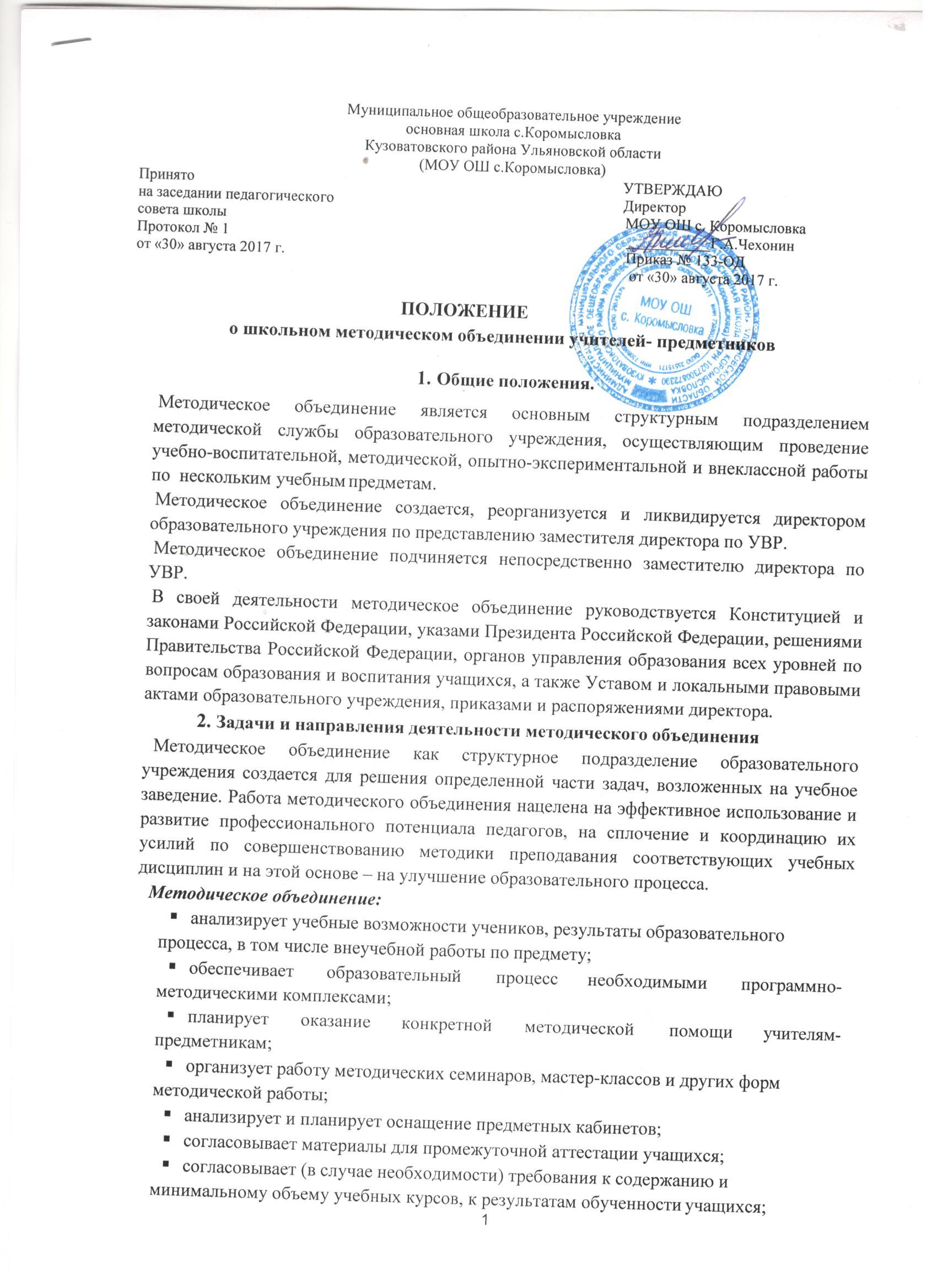 проводит	первоначальную	экспертизу	изменений,	вносимых преподавателями в рабочие программы;изучает и обобщает опыт преподавания учебных дисциплин;организует внеклассную деятельность учащихся по предмету;принимает решение о подготовке методических рекомендаций в помощь учителям;организует разработку методических рекомендаций для учащихся и их родителей в целях наилучшего усвоения соответствующих предметов и курсов, повышения культуры учебного труда;рекомендует учителям различные формы повышения квалификации;организует работу наставников с молодыми специалистами и малоопытными учителями;разрабатывает положения о конкурсах, олимпиадах, предметных неделях (декадах) и организует их проведение.Основные формы работы методического объединения:Проведение педагогических экспериментов по проблемам методики обучения и воспитания учащихся и внедрение их результатов в образовательный процесс;«Круглые	столы»,	мастер-классы,	совещания	и	семинары	по	учебно- методическим вопросам, творческие отчеты учителей и т.п.;Заседания методического объединения по вопросам методики обучения и воспитания учащихся;Открытые уроки и внеклассные мероприятия по предмету;Лекции, доклады, сообщения и дискуссии по методике обучения и воспитания,вопросам общей педагогики и психологии;Изучение и реализация в учебно-воспитательном процессе требований нормативных документов, передового педагогического опыта;Проведение предметных недель;Взаимопосещение уроков.Порядок работы методического объединенияВозглавляет методическое объединение руководитель, назначаемый директором образовательного учреждения из числа наиболее опытных педагогов по согласованию с членами методического объединения. Руководитель МО является членом методического совета образовательного учреждения.Работа методического объединения проводится в соответствии с планом работы на текущий учебный год. План составляется руководителем методического объединения, рассматривается на заседании методического объединения, согласовывается с заместителем директора по методической работе и утверждается приказом директора.Заседания методического объединения проводятся не реже одного раза в четверть. О времени и месте проведения заседания руководитель методического объединения обязан поставить в известность заместителя директора образовательного учреждения по учебно-воспитательной работе.По каждому из обсуждаемых на заседании вопросов принимаются рекомендации, которые фиксируются в журнале протоколов. Рекомендации подписываются руководителем методического объединения.При рассмотрении вопросов, затрагивающих тематику или интересы других методических объединений, на заседания необходимо приглашать их председателей (учителей).Контроль за деятельностью МО осуществляется директором образовательного учреждения, его заместителями в соответствии с планами методической работы образовательного учреждения. В своей работе МО подотчётно педагогическому Совету.Документация методического объединенияПоложение о методическом объединении.Банк данных об учителях МО: количественный и качественный состав (возраст, образование, специальность, преподаваемый предмет, общий стаж и педагогический, квалификационная категория).Задачи МО на текущий учебный год.Тема методической работы, её цель.План работы МО на текущий учебный год.Сведения о темах самообразования учителей МО.График проведения текущих контрольных работ (вносят сами учителя или председатели методических объединений. Цель: предупреждение перегрузок учащихся - не более одной контрольной работы в день).График административных контрольных работ на четверть.Информация об учебных программах и их учебно-методическом обеспечениипо предмету.Протоколы заседаний МО.6 . Права методического объединенияМетодическое объединение имеет право:готовить	предложения	и	рекомендовать	учителей	для	повышения квалификационной категории;выдвигать	предложения	об	улучшении	учебного	процесса	в образовательном учреждении;ставить вопрос о публикации материалов о передовом педагогическом опыте, накопленном в методическом объединении;ставить вопрос перед администрацией образовательного учреждения о поощрении учителей методического объединения за активное участие в экспериментальной деятельности;рекомендовать учителям различные формы повышения квалификации;обращаться за консультациями по проблемам учебной деятельности и воспитания учащихся к заместителям директора образовательного учреждения;вносить предложения по организации и содержанию аттестации учителей;выдвигать	от	методического	объединения	учителей	для	участия	в профессиональных конкурсах.